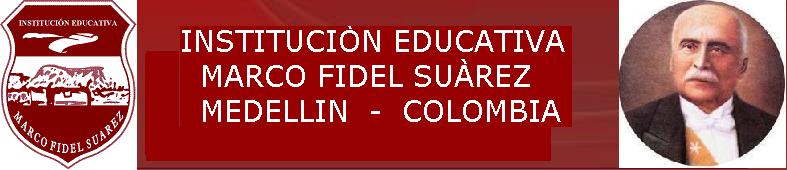 SECRETARÍA DE EDUCACIÓNEDUCACIÓN PRESENCIAL PARA ADULTOSÁREA: 		CIENCIAS NAURALES YEDUCACION AMBIENTALCLEI: 			CUATROOBJETIVO DE CLEI: 	Reconocer el potencial de los recursos naturales, la forma como se han utilizado en desarrollos tecnológicos y las consecuencias de la acción del ser humano sobre ellos.Identificar las fuerzas fundamentales que generan interacciones en la materia y su relación con el modelo planetario.SECRETARÍA DE EDUCACIÓNEDUCACION PRESENCIAL PARA ADULTOSÁREA: 		CIENCIAS NAURALES Y EDUCACION AMBIENTALCLEI: 			CUATROOBJETIVO DE CLEI: 	Conocer las ventajas de una alimentación balanceada, de la actividad física y los efectos del consumo de sustancias perjudiciales para la salud.Reconocer el potencial de los recursos naturales, la forma como se han utilizado en desarrollos tecnológicos y las consecuencias de la acción del ser humano sobre ellos.Identificar las fuerzas fundamentales que generan interacciones en la materia y su relación con el modelo planetario.SECRETARÍA DE EDUCACIÓNEDUCACION PRESENCIAL PARA ADULTOSÁREA: 		CIENCIAS NAURALES Y EDUCACION AMBIENTALCLEI: 			CUATROOBJETIVO DE CLEI: 	Reconocer el potencial de los recursos naturales, la forma como se han utilizado en desarrollos tecnológicos y las consecuencias de la acción del ser humano sobre ellos.Identificar las fuerzas fundamentales que generan interacciones en la materia y su relación con el modelo planetario.SECRETARÍA DE EDUCACIÓNEDUCACION PRESENCIAL PARA ADULTOSÁREA: 		CIENCIAS NAURALES Y EDUCACION AMBIENTALCLEI: 			CUATROOBJETIVO DE CLEI: 	Reconocer el potencial de los recursos naturales, la forma como se han utilizado en desarrollos tecnológicos y las consecuencias de la acción del ser humano sobre ellos.Identificar las fuerzas fundamentales que generan interacciones en la materia y su relación con el modelo planetario.PERÍODO: 	1INTENSIDAD HORARIA: 30 horas N° DE SEMANAS: 10PERÍODO: 	1INTENSIDAD HORARIA: 30 horas N° DE SEMANAS: 10PERÍODO: 	1INTENSIDAD HORARIA: 30 horas N° DE SEMANAS: 10PERÍODO: 	1INTENSIDAD HORARIA: 30 horas N° DE SEMANAS: 10PREGUNTAS PROBLEMATIZADORAS:¿Cómo aporta la microbiología a la calidad de vida?¿Cómo influye la información del ADN y el ambiente en la diversidad biológica?¿Cómo se realiza un examen genético de paternidad?¿De qué manera la ciencia ha incidido en el mejoramiento de la vida y cómo la ha afectado?PREGUNTAS PROBLEMATIZADORAS:¿Cómo aporta la microbiología a la calidad de vida?¿Cómo influye la información del ADN y el ambiente en la diversidad biológica?¿Cómo se realiza un examen genético de paternidad?¿De qué manera la ciencia ha incidido en el mejoramiento de la vida y cómo la ha afectado?PREGUNTAS PROBLEMATIZADORAS:¿Cómo aporta la microbiología a la calidad de vida?¿Cómo influye la información del ADN y el ambiente en la diversidad biológica?¿Cómo se realiza un examen genético de paternidad?¿De qué manera la ciencia ha incidido en el mejoramiento de la vida y cómo la ha afectado?PREGUNTAS PROBLEMATIZADORAS:¿Cómo aporta la microbiología a la calidad de vida?¿Cómo influye la información del ADN y el ambiente en la diversidad biológica?¿Cómo se realiza un examen genético de paternidad?¿De qué manera la ciencia ha incidido en el mejoramiento de la vida y cómo la ha afectado?PROCESOS BÁSICOS O EJES CURRICULARESMe aproximo al conocimiento como científico naturalManejo conocimientos propios de las Ciencias naturalesDesarrollo compromisos personales y sociales.PROCESOS BÁSICOS O EJES CURRICULARESMe aproximo al conocimiento como científico naturalManejo conocimientos propios de las Ciencias naturalesDesarrollo compromisos personales y sociales.PROCESOS BÁSICOS O EJES CURRICULARESMe aproximo al conocimiento como científico naturalManejo conocimientos propios de las Ciencias naturalesDesarrollo compromisos personales y sociales.PROCESOS BÁSICOS O EJES CURRICULARESMe aproximo al conocimiento como científico naturalManejo conocimientos propios de las Ciencias naturalesDesarrollo compromisos personales y sociales.COMPETENCIAS: habilidades y capacidades que el estudiante debe desarrollar  Trabajo en equipo, Desarrollo del lenguaje epistemológico, Formulación y solución de problemas, Desarrollo del pensamiento científico, Investigación científica, Manejo de herramientas tecnológicas, Manejo de la información	y apropiación de la tecnología.COMPETENCIAS: habilidades y capacidades que el estudiante debe desarrollar  Trabajo en equipo, Desarrollo del lenguaje epistemológico, Formulación y solución de problemas, Desarrollo del pensamiento científico, Investigación científica, Manejo de herramientas tecnológicas, Manejo de la información	y apropiación de la tecnología.COMPETENCIAS: habilidades y capacidades que el estudiante debe desarrollar  Trabajo en equipo, Desarrollo del lenguaje epistemológico, Formulación y solución de problemas, Desarrollo del pensamiento científico, Investigación científica, Manejo de herramientas tecnológicas, Manejo de la información	y apropiación de la tecnología.COMPETENCIAS: habilidades y capacidades que el estudiante debe desarrollar  Trabajo en equipo, Desarrollo del lenguaje epistemológico, Formulación y solución de problemas, Desarrollo del pensamiento científico, Investigación científica, Manejo de herramientas tecnológicas, Manejo de la información	y apropiación de la tecnología.ESTANDARESIdentifico y uso adecuadamente el lenguaje propio de las ciencias.Identifico y uso las matemáticas como herramienta para modelar, analizar y presentar datos.Establezco relaciones entre los genes, las proteínas y las funciones celulares.Establezco relaciones entre mutación, selección natural y herencia.Identifico la utilidad del ADN como herramienta de análisis genéticoReconozco que los modelos de la ciencia cambian con el tiempo y que varios pueden ser válidos simultáneamenteCuido, respeto y exijo respeto: por los seres vivos y los objetos de mi entorno.ESTANDARESIdentifico y uso adecuadamente el lenguaje propio de las ciencias.Identifico y uso las matemáticas como herramienta para modelar, analizar y presentar datos.Establezco relaciones entre los genes, las proteínas y las funciones celulares.Establezco relaciones entre mutación, selección natural y herencia.Identifico la utilidad del ADN como herramienta de análisis genéticoReconozco que los modelos de la ciencia cambian con el tiempo y que varios pueden ser válidos simultáneamenteCuido, respeto y exijo respeto: por los seres vivos y los objetos de mi entorno.ESTANDARESIdentifico y uso adecuadamente el lenguaje propio de las ciencias.Identifico y uso las matemáticas como herramienta para modelar, analizar y presentar datos.Establezco relaciones entre los genes, las proteínas y las funciones celulares.Establezco relaciones entre mutación, selección natural y herencia.Identifico la utilidad del ADN como herramienta de análisis genéticoReconozco que los modelos de la ciencia cambian con el tiempo y que varios pueden ser válidos simultáneamenteCuido, respeto y exijo respeto: por los seres vivos y los objetos de mi entorno.ESTANDARESIdentifico y uso adecuadamente el lenguaje propio de las ciencias.Identifico y uso las matemáticas como herramienta para modelar, analizar y presentar datos.Establezco relaciones entre los genes, las proteínas y las funciones celulares.Establezco relaciones entre mutación, selección natural y herencia.Identifico la utilidad del ADN como herramienta de análisis genéticoReconozco que los modelos de la ciencia cambian con el tiempo y que varios pueden ser válidos simultáneamenteCuido, respeto y exijo respeto: por los seres vivos y los objetos de mi entorno.DERECHOS BASICOS DE APRENDIZAJE(DBA)DERECHOS BASICOS DE APRENDIZAJE(DBA)DERECHOS BASICOS DE APRENDIZAJE(DBA)DERECHOS BASICOS DE APRENDIZAJE(DBA)INDICADORES DE DESEMPEÑOManeja los conceptos fundamentales de las Ciencias naturales y los aplica en la solución de problemas Define el concepto de gen y su relación con los cromosomasComprende y explica los mecanismos genéticos de la herenciaReconoce el campo de aplicación de la genética, de la biotecnología, la ingeniería genética y procesos financierosToma conciencia del efecto nocivo de ciertos agentes muta génicosINDICADORES DE DESEMPEÑOManeja los conceptos fundamentales de las Ciencias naturales y los aplica en la solución de problemas Define el concepto de gen y su relación con los cromosomasComprende y explica los mecanismos genéticos de la herenciaReconoce el campo de aplicación de la genética, de la biotecnología, la ingeniería genética y procesos financierosToma conciencia del efecto nocivo de ciertos agentes muta génicosINDICADORES DE DESEMPEÑOManeja los conceptos fundamentales de las Ciencias naturales y los aplica en la solución de problemas Define el concepto de gen y su relación con los cromosomasComprende y explica los mecanismos genéticos de la herenciaReconoce el campo de aplicación de la genética, de la biotecnología, la ingeniería genética y procesos financierosToma conciencia del efecto nocivo de ciertos agentes muta génicosINDICADORES DE DESEMPEÑOManeja los conceptos fundamentales de las Ciencias naturales y los aplica en la solución de problemas Define el concepto de gen y su relación con los cromosomasComprende y explica los mecanismos genéticos de la herenciaReconoce el campo de aplicación de la genética, de la biotecnología, la ingeniería genética y procesos financierosToma conciencia del efecto nocivo de ciertos agentes muta génicosCONTENIDOSGenética Educación financiera: Diseñar un proyecto de vida que oriente las propias accionesCONTENIDOSGenética Educación financiera: Diseñar un proyecto de vida que oriente las propias accionesCONTENIDOSGenética Educación financiera: Diseñar un proyecto de vida que oriente las propias accionesCONTENIDOSGenética Educación financiera: Diseñar un proyecto de vida que oriente las propias accionesCONCEPTUALPROCEDIMENTALPROCEDIMENTALACTITUDINALRelaciona los procesos que se realizan en el núcleo celular con los ácidos nucleicos y su incidencia en la genética.Resuelve problemas genéticos sencillos.Resuelve problemas genéticos sencillos.Escucho: activamente a mis compañeros y compañeras, reconozco otros puntos de vista, los comparo con los míos y puedo modificar lo que pienso ante argumentos más sólidos.Reconozco que los modelos de la ciencia cambian con el tiempo y que varios pueden ser válidos simultáneamente.Cuido, respeto y exijo respeto: por los seres vivos y los objetos de mi entorno.METODOLOGIARECURSOSRECURSOSACTIVIDADESSe asume como modelo pedagógico institucional, el modelo pedagógico social. Desde esta perspectiva, el énfasis se realiza en el aprendizaje experiencial y experimental. ESTRATEGIAS INDIRECTASESTRATEGIAS METACOGNITIVAS Hacen posible el control del propio aprendizaje mediante: La concentración de la atención, la planeación del aprendizaje y la evaluación del propio aprendizaje.ESTRATEGIAS AFECTIVAS Ayudan a los estudiantes a ganar control sobre sus emociones, actitudes, motivaciones y valores, la disminución de la ansiedad, la propia estimulación y la medición de nuestra temperatura emocional.ESTRATEGIAS SOCIALES Apoyan a los estudiantes en: su interacción con otros y comprender la formulación de preguntas, la cooperación con otros, la empatía con otros.Textos de bibliobancoFotocopiasBibliotecaVideos ambientalesLaboratorios de Ciencias NaturalesSalas de videoTextos de bibliobancoFotocopiasBibliotecaVideos ambientalesLaboratorios de Ciencias NaturalesSalas de videoConsultasTalleres individuales y en grupoPrácticas experimentalesPresentación de informes de laboratorioPresentación del cuaderno y notas organizadas.Elaboración de materiales con ilustraciones y mensajes ambientalesEVALUACIÓNEVALUACIÓNEVALUACIÓNEVALUACIÓNCRITERIO DE EVALUACIONPROCESOPROCESOFRECUENCIAObservación de las actividades realizadas por los estudiantesExploración por medio de preguntas formuladasEjercicios y prácticas realizadas por los estudiantes en claseTareas encomendadas a los estudiantes para realizar fuera de clasePruebas o exámenes tipo testMapas conceptualesPruebas de ejecuciónLista de cotejo o verificación de escalas.Fase de preparaciónFase de recogida de datosFase de evaluaciónEn cada clase se tocan tópicos referentes al tema en estudio, relacionando contextos. Repaso grupal tanto oral como escrito, con talleres, lecturas, videos y/o apuntes.Valoración escrita en parejas para retroalimentación.Valoración escrita individual.Valoración constante de sus saberes, habilidades - capacidades para manejar conocimientos y competencias. Fase de preparaciónFase de recogida de datosFase de evaluaciónEn cada clase se tocan tópicos referentes al tema en estudio, relacionando contextos. Repaso grupal tanto oral como escrito, con talleres, lecturas, videos y/o apuntes.Valoración escrita en parejas para retroalimentación.Valoración escrita individual.Valoración constante de sus saberes, habilidades - capacidades para manejar conocimientos y competencias. Permanente.Una consulta exploratoria.Preguntas orales en cada clase.Taller individual de profundización en cada tema1 taller por parejas para revisar y profundizar.Examen individual tipo icfes.Valoración de tareas propuestasPLAN DE MEJORAMIENTOPLAN DE MEJORAMIENTOPLAN DE MEJORAMIENTOPLAN DE MEJORAMIENTODE RECUPERACIÓNDE RECUPERACIÓNDE NIVELACIÓNDE PROFUNDIZACIÓNImplementación de actividades de apoyo sobre conceptos donde se muestra dificultad, usando estrategias basadas en las fortalezas y dificultades del alumno.Prueba escrita sobre los temas vistos que deba recuperar.Asignación de talleres respecto a los logros en los cuales el estudiante tiene dificultades.Sustentación oral de los talleres propuestos.Presentación de examen escrito.Implementación de actividades de apoyo sobre conceptos donde se muestra dificultad, usando estrategias basadas en las fortalezas y dificultades del alumno.Prueba escrita sobre los temas vistos que deba recuperar.Asignación de talleres respecto a los logros en los cuales el estudiante tiene dificultades.Sustentación oral de los talleres propuestos.Presentación de examen escrito.Revisión de cuaderno o evidencias de su trabajo en la institución anterior.Consultas y sustentación.Taller de nivelaciónExposición del taller de nivelaciónPresentación de examen escrito.Intensificación de temas mediante investigaciones y consultas.Acompañamiento por parte del docente en horario extracurricular.Trabajo como monitor de área durante el desarrollo de talleres y prácticas de laboratorio.ADECUACIONES CURRICULARES:Desarrollo de proyectos como PRAE, cuyas actividades se desarrollan en forma permanente, haciendo énfasis en fechas especiales, investigaciones guiadas con Explora y Ondas, salidas pedagógicas institucionales, pequeñas investigaciones sugeridas basadas en temas en estudio.ADECUACIONES CURRICULARES:Desarrollo de proyectos como PRAE, cuyas actividades se desarrollan en forma permanente, haciendo énfasis en fechas especiales, investigaciones guiadas con Explora y Ondas, salidas pedagógicas institucionales, pequeñas investigaciones sugeridas basadas en temas en estudio.ADECUACIONES CURRICULARES:Desarrollo de proyectos como PRAE, cuyas actividades se desarrollan en forma permanente, haciendo énfasis en fechas especiales, investigaciones guiadas con Explora y Ondas, salidas pedagógicas institucionales, pequeñas investigaciones sugeridas basadas en temas en estudio.ADECUACIONES CURRICULARES:Desarrollo de proyectos como PRAE, cuyas actividades se desarrollan en forma permanente, haciendo énfasis en fechas especiales, investigaciones guiadas con Explora y Ondas, salidas pedagógicas institucionales, pequeñas investigaciones sugeridas basadas en temas en estudio.OBSERVACIONES:OBSERVACIONES:OBSERVACIONES:OBSERVACIONES:PERÍODO: 	2INTENSIDAD HORARIA: 30 horas N° DE SEMANAS: 10PERÍODO: 	2INTENSIDAD HORARIA: 30 horas N° DE SEMANAS: 10PERÍODO: 	2INTENSIDAD HORARIA: 30 horas N° DE SEMANAS: 10PERÍODO: 	2INTENSIDAD HORARIA: 30 horas N° DE SEMANAS: 10PERÍODO: 	2INTENSIDAD HORARIA: 30 horas N° DE SEMANAS: 10PREGUNTAS PROBLEMATIZADORAS:¿Cómo se transmiten los mensajes neuronales y qué afecta su funcionamiento?¿Qué reacciones químicas se presentan en el ser humano cuando se consumen sustancias psicoactivas?PREGUNTAS PROBLEMATIZADORAS:¿Cómo se transmiten los mensajes neuronales y qué afecta su funcionamiento?¿Qué reacciones químicas se presentan en el ser humano cuando se consumen sustancias psicoactivas?PREGUNTAS PROBLEMATIZADORAS:¿Cómo se transmiten los mensajes neuronales y qué afecta su funcionamiento?¿Qué reacciones químicas se presentan en el ser humano cuando se consumen sustancias psicoactivas?PREGUNTAS PROBLEMATIZADORAS:¿Cómo se transmiten los mensajes neuronales y qué afecta su funcionamiento?¿Qué reacciones químicas se presentan en el ser humano cuando se consumen sustancias psicoactivas?PREGUNTAS PROBLEMATIZADORAS:¿Cómo se transmiten los mensajes neuronales y qué afecta su funcionamiento?¿Qué reacciones químicas se presentan en el ser humano cuando se consumen sustancias psicoactivas?PROCESOS BÁSICOS O EJES CURRICULARESMe aproximo al conocimiento como científico naturalManejo conocimientos propios de las Ciencias naturalesDesarrollo compromisos personales y sociales.PROCESOS BÁSICOS O EJES CURRICULARESMe aproximo al conocimiento como científico naturalManejo conocimientos propios de las Ciencias naturalesDesarrollo compromisos personales y sociales.PROCESOS BÁSICOS O EJES CURRICULARESMe aproximo al conocimiento como científico naturalManejo conocimientos propios de las Ciencias naturalesDesarrollo compromisos personales y sociales.PROCESOS BÁSICOS O EJES CURRICULARESMe aproximo al conocimiento como científico naturalManejo conocimientos propios de las Ciencias naturalesDesarrollo compromisos personales y sociales.PROCESOS BÁSICOS O EJES CURRICULARESMe aproximo al conocimiento como científico naturalManejo conocimientos propios de las Ciencias naturalesDesarrollo compromisos personales y sociales.COMPETENCIAS: habilidades y capacidades que el estudiante debe desarrollar  Trabajo en equipo, Desarrollo del lenguaje epistemológico, Formulación y solución de problemas, Desarrollo del pensamiento científico, Investigación científica, Manejo de herramientas tecnológicas, Manejo de la información	y apropiación de la tecnología.COMPETENCIAS: habilidades y capacidades que el estudiante debe desarrollar  Trabajo en equipo, Desarrollo del lenguaje epistemológico, Formulación y solución de problemas, Desarrollo del pensamiento científico, Investigación científica, Manejo de herramientas tecnológicas, Manejo de la información	y apropiación de la tecnología.COMPETENCIAS: habilidades y capacidades que el estudiante debe desarrollar  Trabajo en equipo, Desarrollo del lenguaje epistemológico, Formulación y solución de problemas, Desarrollo del pensamiento científico, Investigación científica, Manejo de herramientas tecnológicas, Manejo de la información	y apropiación de la tecnología.COMPETENCIAS: habilidades y capacidades que el estudiante debe desarrollar  Trabajo en equipo, Desarrollo del lenguaje epistemológico, Formulación y solución de problemas, Desarrollo del pensamiento científico, Investigación científica, Manejo de herramientas tecnológicas, Manejo de la información	y apropiación de la tecnología.COMPETENCIAS: habilidades y capacidades que el estudiante debe desarrollar  Trabajo en equipo, Desarrollo del lenguaje epistemológico, Formulación y solución de problemas, Desarrollo del pensamiento científico, Investigación científica, Manejo de herramientas tecnológicas, Manejo de la información	y apropiación de la tecnología.ESTANDARESDescribe el funcionamiento del sistema endocrino y lo relaciona con el sistema nervioso, y la homeóstasis funcional del ser vivo.Relaciona la morfología del sistema nervioso con los mecanismos de adaptación de los seres vivos.Cumple su función cuando trabaja en grupo y respeta las funciones de las demás personas.Explico el funcionamiento de neuronas a partir de modelos químicos y eléctricos.Establezco relaciones entre el deporte y la salud física y mental.ESTANDARESDescribe el funcionamiento del sistema endocrino y lo relaciona con el sistema nervioso, y la homeóstasis funcional del ser vivo.Relaciona la morfología del sistema nervioso con los mecanismos de adaptación de los seres vivos.Cumple su función cuando trabaja en grupo y respeta las funciones de las demás personas.Explico el funcionamiento de neuronas a partir de modelos químicos y eléctricos.Establezco relaciones entre el deporte y la salud física y mental.ESTANDARESDescribe el funcionamiento del sistema endocrino y lo relaciona con el sistema nervioso, y la homeóstasis funcional del ser vivo.Relaciona la morfología del sistema nervioso con los mecanismos de adaptación de los seres vivos.Cumple su función cuando trabaja en grupo y respeta las funciones de las demás personas.Explico el funcionamiento de neuronas a partir de modelos químicos y eléctricos.Establezco relaciones entre el deporte y la salud física y mental.ESTANDARESDescribe el funcionamiento del sistema endocrino y lo relaciona con el sistema nervioso, y la homeóstasis funcional del ser vivo.Relaciona la morfología del sistema nervioso con los mecanismos de adaptación de los seres vivos.Cumple su función cuando trabaja en grupo y respeta las funciones de las demás personas.Explico el funcionamiento de neuronas a partir de modelos químicos y eléctricos.Establezco relaciones entre el deporte y la salud física y mental.ESTANDARESDescribe el funcionamiento del sistema endocrino y lo relaciona con el sistema nervioso, y la homeóstasis funcional del ser vivo.Relaciona la morfología del sistema nervioso con los mecanismos de adaptación de los seres vivos.Cumple su función cuando trabaja en grupo y respeta las funciones de las demás personas.Explico el funcionamiento de neuronas a partir de modelos químicos y eléctricos.Establezco relaciones entre el deporte y la salud física y mental.DERECHOS BASICOS DE APRENDIZAJE(DBA)DERECHOS BASICOS DE APRENDIZAJE(DBA)DERECHOS BASICOS DE APRENDIZAJE(DBA)DERECHOS BASICOS DE APRENDIZAJE(DBA)DERECHOS BASICOS DE APRENDIZAJE(DBA)INDICADORES DE DESEMPEÑOIdentifica los órganos, las estructuras y las funciones de los sistemas nervioso y endocrino y establece relaciones entre ellos y los procesos de tendencias económicas.Comprende y explica el mecanismo de la transmisión del impulso nervioso.Comprueba explicaciones científicas mediante prácticas de laboratorio.Aplica los conocimientos adquiridos para comprender y explicar situaciones nuevasSe interesa por profundizar los temas en estudio.INDICADORES DE DESEMPEÑOIdentifica los órganos, las estructuras y las funciones de los sistemas nervioso y endocrino y establece relaciones entre ellos y los procesos de tendencias económicas.Comprende y explica el mecanismo de la transmisión del impulso nervioso.Comprueba explicaciones científicas mediante prácticas de laboratorio.Aplica los conocimientos adquiridos para comprender y explicar situaciones nuevasSe interesa por profundizar los temas en estudio.INDICADORES DE DESEMPEÑOIdentifica los órganos, las estructuras y las funciones de los sistemas nervioso y endocrino y establece relaciones entre ellos y los procesos de tendencias económicas.Comprende y explica el mecanismo de la transmisión del impulso nervioso.Comprueba explicaciones científicas mediante prácticas de laboratorio.Aplica los conocimientos adquiridos para comprender y explicar situaciones nuevasSe interesa por profundizar los temas en estudio.INDICADORES DE DESEMPEÑOIdentifica los órganos, las estructuras y las funciones de los sistemas nervioso y endocrino y establece relaciones entre ellos y los procesos de tendencias económicas.Comprende y explica el mecanismo de la transmisión del impulso nervioso.Comprueba explicaciones científicas mediante prácticas de laboratorio.Aplica los conocimientos adquiridos para comprender y explicar situaciones nuevasSe interesa por profundizar los temas en estudio.INDICADORES DE DESEMPEÑOIdentifica los órganos, las estructuras y las funciones de los sistemas nervioso y endocrino y establece relaciones entre ellos y los procesos de tendencias económicas.Comprende y explica el mecanismo de la transmisión del impulso nervioso.Comprueba explicaciones científicas mediante prácticas de laboratorio.Aplica los conocimientos adquiridos para comprender y explicar situaciones nuevasSe interesa por profundizar los temas en estudio.CONTENIDOSSistema nervioso Educación financiera: Manejar las finanzas del día a día con impecabilidadCONTENIDOSSistema nervioso Educación financiera: Manejar las finanzas del día a día con impecabilidadCONTENIDOSSistema nervioso Educación financiera: Manejar las finanzas del día a día con impecabilidadCONTENIDOSSistema nervioso Educación financiera: Manejar las finanzas del día a día con impecabilidadCONTENIDOSSistema nervioso Educación financiera: Manejar las finanzas del día a día con impecabilidadCONCEPTUALPROCEDIMENTALPROCEDIMENTALPROCEDIMENTALACTITUDINALDescribe el funcionamiento del sistema endocrino y lo relaciona con el sistema nervioso, y la homeóstasis funcional del ser vivo.Relaciona la morfología del sistema nervioso con los mecanismos de adaptación de los seres vivos.Relaciona la morfología del sistema nervioso con los mecanismos de adaptación de los seres vivos.Relaciona la morfología del sistema nervioso con los mecanismos de adaptación de los seres vivos.Cumple su función cuando trabaja en grupo y respeta las funciones de las demás personas.METODOLOGIARECURSOSRECURSOSRECURSOSACTIVIDADESSe asume como modelo pedagógico institucional, el modelo pedagógico social. Desde esta perspectiva, el énfasis se realiza en el aprendizaje experiencial y experimental. ESTRATEGIAS INDIRECTASESTRATEGIAS METACOGNITIVAS Hacen posible el control del propio aprendizaje mediante: La concentración de la atención, la planeación del aprendizaje y la evaluación del propio aprendizaje.ESTRATEGIAS AFECTIVAS Ayudan a los estudiantes a ganar control sobre sus emociones, actitudes, motivaciones y valores, la disminución de la ansiedad, la propia estimulación y la medición de nuestra temperatura emocional.ESTRATEGIAS SOCIALES Apoyan a los estudiantes en: su interacción con otros y comprender la formulación de preguntas, la cooperación con otros, la empatía con otros.Textos de bibliobancoFotocopiasBibliotecaVideos ambientalesLaboratorios de Ciencias NaturalesSalas de videoTextos de bibliobancoFotocopiasBibliotecaVideos ambientalesLaboratorios de Ciencias NaturalesSalas de videoTextos de bibliobancoFotocopiasBibliotecaVideos ambientalesLaboratorios de Ciencias NaturalesSalas de videoConsultasTalleres individuales y en grupoPrácticas experimentalesPresentación de informes de laboratorioPresentación del cuaderno y notas organizadas.Elaboración de materiales con ilustraciones y mensajes ambientalesEVALUACIÓNEVALUACIÓNEVALUACIÓNEVALUACIÓNEVALUACIÓNCRITERIO DE EVALUACIONPROCESOPROCESOFRECUENCIAFRECUENCIAObservación de las actividades realizadas por los estudiantesExploración por medio de preguntas formuladasEjercicios y prácticas realizadas por los estudiantes en claseTareas encomendadas a los estudiantes para realizar fuera de clasePruebas o exámenes tipo testMapas conceptualesPruebas de ejecuciónLista de cotejo o verificación de escalas.Fase de preparaciónFase de recogida de datosFase de evaluaciónEn cada clase se tocan tópicos referentes al tema en estudio, relacionando contextos. Repaso grupal tanto oral como escrito, con talleres, lecturas, videos y/o apuntes.Valoración escrita en parejas para retroalimentación.Valoración escrita individual.Valoración constante de sus saberes, habilidades - capacidades para manejar conocimientos y competencias. Fase de preparaciónFase de recogida de datosFase de evaluaciónEn cada clase se tocan tópicos referentes al tema en estudio, relacionando contextos. Repaso grupal tanto oral como escrito, con talleres, lecturas, videos y/o apuntes.Valoración escrita en parejas para retroalimentación.Valoración escrita individual.Valoración constante de sus saberes, habilidades - capacidades para manejar conocimientos y competencias. Permanente.Una consulta exploratoria.Preguntas orales en cada clase.Taller individual de profundización en cada tema1 taller por parejas para revisar y profundizar.Examen individual tipo icfes.Valoración de tareas propuestasPermanente.Una consulta exploratoria.Preguntas orales en cada clase.Taller individual de profundización en cada tema1 taller por parejas para revisar y profundizar.Examen individual tipo icfes.Valoración de tareas propuestasPLAN DE MEJORAMIENTOPLAN DE MEJORAMIENTOPLAN DE MEJORAMIENTOPLAN DE MEJORAMIENTOPLAN DE MEJORAMIENTOPLAN DE RECUPERACIÓNPLAN DE RECUPERACIÓNPLAN DE NIVELACIÓNPLAN DE PROFUNDIZACIÓNPLAN DE PROFUNDIZACIÓNImplementación de actividades de apoyo sobre conceptos donde se muestra dificultad, usando estrategias basadas en las fortalezas y dificultades del alumno.Prueba escrita sobre los temas vistos que deba recuperar.Asignación de talleres respecto a los logros en los cuales el estudiante tiene dificultades.Sustentación oral de los talleres propuestos.Presentación de examen escrito.Implementación de actividades de apoyo sobre conceptos donde se muestra dificultad, usando estrategias basadas en las fortalezas y dificultades del alumno.Prueba escrita sobre los temas vistos que deba recuperar.Asignación de talleres respecto a los logros en los cuales el estudiante tiene dificultades.Sustentación oral de los talleres propuestos.Presentación de examen escrito.Revisión de cuaderno o evidencias de su trabajo en la institución anterior.Consultas y sustentación.Taller de nivelaciónExposición del taller de nivelaciónPresentación de examen escrito.Intensificación de temas mediante investigaciones y consultas.Acompañamiento por parte del docente en horario extracurricular.Trabajo como monitor de área durante el desarrollo de talleres y prácticas de laboratorio.Intensificación de temas mediante investigaciones y consultas.Acompañamiento por parte del docente en horario extracurricular.Trabajo como monitor de área durante el desarrollo de talleres y prácticas de laboratorio.ADECUACIONES CURRICULARES:Desarrollo de proyectos como PRAE, cuyas actividades se desarrollan en forma permanente, haciendo énfasis en fechas especiales, investigaciones guiadas con Explora y Ondas, salidas pedagógicas institucionales, pequeñas investigaciones sugeridas basadas en temas en estudio.ADECUACIONES CURRICULARES:Desarrollo de proyectos como PRAE, cuyas actividades se desarrollan en forma permanente, haciendo énfasis en fechas especiales, investigaciones guiadas con Explora y Ondas, salidas pedagógicas institucionales, pequeñas investigaciones sugeridas basadas en temas en estudio.ADECUACIONES CURRICULARES:Desarrollo de proyectos como PRAE, cuyas actividades se desarrollan en forma permanente, haciendo énfasis en fechas especiales, investigaciones guiadas con Explora y Ondas, salidas pedagógicas institucionales, pequeñas investigaciones sugeridas basadas en temas en estudio.ADECUACIONES CURRICULARES:Desarrollo de proyectos como PRAE, cuyas actividades se desarrollan en forma permanente, haciendo énfasis en fechas especiales, investigaciones guiadas con Explora y Ondas, salidas pedagógicas institucionales, pequeñas investigaciones sugeridas basadas en temas en estudio.ADECUACIONES CURRICULARES:Desarrollo de proyectos como PRAE, cuyas actividades se desarrollan en forma permanente, haciendo énfasis en fechas especiales, investigaciones guiadas con Explora y Ondas, salidas pedagógicas institucionales, pequeñas investigaciones sugeridas basadas en temas en estudio.OBSERVACIONES:OBSERVACIONES:OBSERVACIONES:OBSERVACIONES:OBSERVACIONES:PERÍODO: 	3INTENSIDAD HORARIA: 30 horas N° DE SEMANAS: 10PERÍODO: 	3INTENSIDAD HORARIA: 30 horas N° DE SEMANAS: 10PERÍODO: 	3INTENSIDAD HORARIA: 30 horas N° DE SEMANAS: 10PERÍODO: 	3INTENSIDAD HORARIA: 30 horas N° DE SEMANAS: 10PREGUNTAS PROBLEMATIZADORAS:¿Cómo contribuyen los microorganismos en la conservación de la vida?¿Cómo aporta la microbiología a la calidad de vida?¿Qué significan los ciclos biogeoquímicos y que importancia tienen?PREGUNTAS PROBLEMATIZADORAS:¿Cómo contribuyen los microorganismos en la conservación de la vida?¿Cómo aporta la microbiología a la calidad de vida?¿Qué significan los ciclos biogeoquímicos y que importancia tienen?PREGUNTAS PROBLEMATIZADORAS:¿Cómo contribuyen los microorganismos en la conservación de la vida?¿Cómo aporta la microbiología a la calidad de vida?¿Qué significan los ciclos biogeoquímicos y que importancia tienen?PREGUNTAS PROBLEMATIZADORAS:¿Cómo contribuyen los microorganismos en la conservación de la vida?¿Cómo aporta la microbiología a la calidad de vida?¿Qué significan los ciclos biogeoquímicos y que importancia tienen?PROCESOS BÁSICOS O EJES CURRICULARESMe aproximo al conocimiento como científico naturalManejo conocimientos propios de las Ciencias naturalesDesarrollo compromisos personales y sociales.PROCESOS BÁSICOS O EJES CURRICULARESMe aproximo al conocimiento como científico naturalManejo conocimientos propios de las Ciencias naturalesDesarrollo compromisos personales y sociales.PROCESOS BÁSICOS O EJES CURRICULARESMe aproximo al conocimiento como científico naturalManejo conocimientos propios de las Ciencias naturalesDesarrollo compromisos personales y sociales.PROCESOS BÁSICOS O EJES CURRICULARESMe aproximo al conocimiento como científico naturalManejo conocimientos propios de las Ciencias naturalesDesarrollo compromisos personales y sociales.COMPETENCIAS: habilidades y capacidades que el estudiante debe desarrollar  Trabajo en equipo, Desarrollo del lenguaje epistemológico, Formulación y solución de problemas, Desarrollo del pensamiento científico, Investigación científica, Manejo de herramientas tecnológicas, Manejo de la información	y apropiación de la tecnología.COMPETENCIAS: habilidades y capacidades que el estudiante debe desarrollar  Trabajo en equipo, Desarrollo del lenguaje epistemológico, Formulación y solución de problemas, Desarrollo del pensamiento científico, Investigación científica, Manejo de herramientas tecnológicas, Manejo de la información	y apropiación de la tecnología.COMPETENCIAS: habilidades y capacidades que el estudiante debe desarrollar  Trabajo en equipo, Desarrollo del lenguaje epistemológico, Formulación y solución de problemas, Desarrollo del pensamiento científico, Investigación científica, Manejo de herramientas tecnológicas, Manejo de la información	y apropiación de la tecnología.COMPETENCIAS: habilidades y capacidades que el estudiante debe desarrollar  Trabajo en equipo, Desarrollo del lenguaje epistemológico, Formulación y solución de problemas, Desarrollo del pensamiento científico, Investigación científica, Manejo de herramientas tecnológicas, Manejo de la información	y apropiación de la tecnología.ESTANDARESIdentifica y usa adecuadamente el lenguaje propio de las ciencias.Indago sobre aplicaciones de la microbiología en la industria.Explica los ciclos biogeoquímicos y su incidencia en el equilibrio de los ecosistemas.Propone alternativas de trabajo para efectuar en un ecosistema de tal manera que asegure su supervivencia.Cuida, respeta y exige respeto: por los seres vivos y los objetos de su entorno.ESTANDARESIdentifica y usa adecuadamente el lenguaje propio de las ciencias.Indago sobre aplicaciones de la microbiología en la industria.Explica los ciclos biogeoquímicos y su incidencia en el equilibrio de los ecosistemas.Propone alternativas de trabajo para efectuar en un ecosistema de tal manera que asegure su supervivencia.Cuida, respeta y exige respeto: por los seres vivos y los objetos de su entorno.ESTANDARESIdentifica y usa adecuadamente el lenguaje propio de las ciencias.Indago sobre aplicaciones de la microbiología en la industria.Explica los ciclos biogeoquímicos y su incidencia en el equilibrio de los ecosistemas.Propone alternativas de trabajo para efectuar en un ecosistema de tal manera que asegure su supervivencia.Cuida, respeta y exige respeto: por los seres vivos y los objetos de su entorno.ESTANDARESIdentifica y usa adecuadamente el lenguaje propio de las ciencias.Indago sobre aplicaciones de la microbiología en la industria.Explica los ciclos biogeoquímicos y su incidencia en el equilibrio de los ecosistemas.Propone alternativas de trabajo para efectuar en un ecosistema de tal manera que asegure su supervivencia.Cuida, respeta y exige respeto: por los seres vivos y los objetos de su entorno.DERECHOS BASICOS DE APRENDIZAJE(DBA)DERECHOS BASICOS DE APRENDIZAJE(DBA)DERECHOS BASICOS DE APRENDIZAJE(DBA)DERECHOS BASICOS DE APRENDIZAJE(DBA)INDICADORES DE DESEMPEÑOReconoce los diferentes grupos de organismos objeto de estudio en microbiología.Describe las etapas de infección de un virus.Identifica la importancia de los microorganismos en el desarrollo industrial y los procesos economicos.Analiza y explica la importancia de los ciclos biogeoquímicos y las características de los ecosistemas. Muestra interés por conocer los factores de contagio y prevención de enfermedades causadas por microorganismos.INDICADORES DE DESEMPEÑOReconoce los diferentes grupos de organismos objeto de estudio en microbiología.Describe las etapas de infección de un virus.Identifica la importancia de los microorganismos en el desarrollo industrial y los procesos economicos.Analiza y explica la importancia de los ciclos biogeoquímicos y las características de los ecosistemas. Muestra interés por conocer los factores de contagio y prevención de enfermedades causadas por microorganismos.INDICADORES DE DESEMPEÑOReconoce los diferentes grupos de organismos objeto de estudio en microbiología.Describe las etapas de infección de un virus.Identifica la importancia de los microorganismos en el desarrollo industrial y los procesos economicos.Analiza y explica la importancia de los ciclos biogeoquímicos y las características de los ecosistemas. Muestra interés por conocer los factores de contagio y prevención de enfermedades causadas por microorganismos.INDICADORES DE DESEMPEÑOReconoce los diferentes grupos de organismos objeto de estudio en microbiología.Describe las etapas de infección de un virus.Identifica la importancia de los microorganismos en el desarrollo industrial y los procesos economicos.Analiza y explica la importancia de los ciclos biogeoquímicos y las características de los ecosistemas. Muestra interés por conocer los factores de contagio y prevención de enfermedades causadas por microorganismos.CONTENIDOSCiclos biogeoquímicos Educación financiera: AHORRA E INVERTIRAhorro día a díaCONTENIDOSCiclos biogeoquímicos Educación financiera: AHORRA E INVERTIRAhorro día a díaCONTENIDOSCiclos biogeoquímicos Educación financiera: AHORRA E INVERTIRAhorro día a díaCONTENIDOSCiclos biogeoquímicos Educación financiera: AHORRA E INVERTIRAhorro día a díaCONCEPTUALPROCEDIMENTALPROCEDIMENTALACTITUDINALReconoce los diferentes grupos de organismos objeto de estudio en microbiología.Explica los ciclos biogeoquímicos y su incidencia en el equilibrio de los ecosistemas.Analiza las funciones que cumplen los microorganismos en la naturaleza, los perjuicios que causan y los beneficios que producen a la humanidad.Propone alternativas de trabajo para efectuar en un ecosistema de tal manera que asegure su supervivencia.Analiza las funciones que cumplen los microorganismos en la naturaleza, los perjuicios que causan y los beneficios que producen a la humanidad.Propone alternativas de trabajo para efectuar en un ecosistema de tal manera que asegure su supervivencia.Cuida, respeta y exige respeto: por los seres vivos y los objetos de su entorno.METODOLOGIARECURSOSRECURSOSACTIVIDADESSe asume como modelo pedagógico institucional, el modelo pedagógico social. Desde esta perspectiva, el énfasis se realiza en el aprendizaje experiencial y experimental. ESTRATEGIAS INDIRECTASESTRATEGIAS METACOGNITIVAS Hacen posible el control del propio aprendizaje mediante: La concentración de la atención, la planeación del aprendizaje y la evaluación del propio aprendizaje.ESTRATEGIAS AFECTIVAS Ayudan a los estudiantes a ganar control sobre sus emociones, actitudes, motivaciones y valores, la disminución de la ansiedad, la propia estimulación y la medición de nuestra temperatura emocional.ESTRATEGIAS SOCIALES Apoyan a los estudiantes en: su interacción con otros y comprender la formulación de preguntas, la cooperación con otros, la empatía con otros.Textos de bibliobancoFotocopiasBibliotecaVideos ambientalesLaboratorios de Ciencias NaturalesSalas de videoTextos de bibliobancoFotocopiasBibliotecaVideos ambientalesLaboratorios de Ciencias NaturalesSalas de videoConsultasTalleres individuales y en grupoPrácticas experimentalesPresentación de informes de laboratorioPresentación del cuaderno y notas organizadas.Elaboración de materiales con ilustraciones y mensajes ambientalesEVALUACIÓNEVALUACIÓNEVALUACIÓNEVALUACIÓNCRITERIO DE EVALUACIONPROCESOPROCESOFRECUENCIAObservación de las actividades realizadas por los estudiantesExploración por medio de preguntas formuladasEjercicios y prácticas realizadas por los estudiantes en claseTareas encomendadas a los estudiantes para realizar fuera de clasePruebas o exámenes tipo testMapas conceptualesPruebas de ejecuciónLista de cotejo o verificación de escalas.Fase de preparaciónFase de recogida de datosFase de evaluaciónEn cada clase se tocan tópicos referentes al tema en estudio, relacionando contextos. Repaso grupal tanto oral como escrito, con talleres, lecturas, videos y/o apuntes.Valoración escrita en parejas para retroalimentación.Valoración escrita individual.Valoración constante de sus saberes, habilidades - capacidades para manejar conocimientos y competencias. Fase de preparaciónFase de recogida de datosFase de evaluaciónEn cada clase se tocan tópicos referentes al tema en estudio, relacionando contextos. Repaso grupal tanto oral como escrito, con talleres, lecturas, videos y/o apuntes.Valoración escrita en parejas para retroalimentación.Valoración escrita individual.Valoración constante de sus saberes, habilidades - capacidades para manejar conocimientos y competencias. Permanente.Una consulta exploratoria.Preguntas orales en cada clase.Taller individual de profundización en cada tema1 taller por parejas para revisar y profundizar.Examen individual tipo icfes.Valoración de tareas propuestasPLAN DE MEJORAMIENTOPLAN DE MEJORAMIENTOPLAN DE MEJORAMIENTOPLAN DE MEJORAMIENTOPLAN DE RECUPERACIÓNPLAN DE RECUPERACIÓNPLAN DE NIVELACIÓNPLAN DE PROFUNDIZACIÓNImplementación de actividades de apoyo sobre conceptos donde se muestra dificultad, usando estrategias basadas en las fortalezas y dificultades del alumno.Prueba escrita sobre los temas vistos que deba recuperar.Asignación de talleres respecto a los logros en los cuales el estudiante tiene dificultades.Sustentación oral de los talleres propuestos.Presentación de examen escrito.Implementación de actividades de apoyo sobre conceptos donde se muestra dificultad, usando estrategias basadas en las fortalezas y dificultades del alumno.Prueba escrita sobre los temas vistos que deba recuperar.Asignación de talleres respecto a los logros en los cuales el estudiante tiene dificultades.Sustentación oral de los talleres propuestos.Presentación de examen escrito.Revisión de cuaderno o evidencias de su trabajo en la institución anterior.Consultas y sustentación.Taller de nivelaciónExposición del taller de nivelaciónPresentación de examen escrito.Intensificación de temas mediante investigaciones y consultas.Acompañamiento por parte del docente en horario extracurricular.Trabajo como monitor de área durante el desarrollo de talleres y prácticas de laboratorio.ADECUACIONES CURRICULARES:Desarrollo de proyectos como PRAE, cuyas actividades se desarrollan en forma permanente, haciendo énfasis en fechas especiales, investigaciones guiadas con Explora y Ondas, salidas pedagógicas institucionales, pequeñas investigaciones sugeridas basadas en temas en estudio.ADECUACIONES CURRICULARES:Desarrollo de proyectos como PRAE, cuyas actividades se desarrollan en forma permanente, haciendo énfasis en fechas especiales, investigaciones guiadas con Explora y Ondas, salidas pedagógicas institucionales, pequeñas investigaciones sugeridas basadas en temas en estudio.ADECUACIONES CURRICULARES:Desarrollo de proyectos como PRAE, cuyas actividades se desarrollan en forma permanente, haciendo énfasis en fechas especiales, investigaciones guiadas con Explora y Ondas, salidas pedagógicas institucionales, pequeñas investigaciones sugeridas basadas en temas en estudio.ADECUACIONES CURRICULARES:Desarrollo de proyectos como PRAE, cuyas actividades se desarrollan en forma permanente, haciendo énfasis en fechas especiales, investigaciones guiadas con Explora y Ondas, salidas pedagógicas institucionales, pequeñas investigaciones sugeridas basadas en temas en estudio.OBSERVACIONES:OBSERVACIONES:OBSERVACIONES:OBSERVACIONES:PERÍODO: 	4INTENSIDAD HORARIA: 30 horas N° DE SEMANAS: 10PERÍODO: 	4INTENSIDAD HORARIA: 30 horas N° DE SEMANAS: 10PERÍODO: 	4INTENSIDAD HORARIA: 30 horas N° DE SEMANAS: 10PERÍODO: 	4INTENSIDAD HORARIA: 30 horas N° DE SEMANAS: 10PERÍODO: 	4INTENSIDAD HORARIA: 30 horas N° DE SEMANAS: 10PERÍODO: 	4INTENSIDAD HORARIA: 30 horas N° DE SEMANAS: 10PERÍODO: 	4INTENSIDAD HORARIA: 30 horas N° DE SEMANAS: 10PREGUNTAS PROBLEMATIZADORAS:¿Cómo aparecieron las especies que actualmente conocemos?¿De qué manera evoluciona un grupo de seres vivos?¿Qué se tiene en cuenta para clasificar un ser vivo recientemente descubierto?¿Cómo han cambiado las especies en el tiempo?¿Qué ocurre con la materia y la energía de los seres vivos cuando mueren?¿Qué importancia tiene la micro fauna que habita en el suelo para la renovación y mantenimiento de los nutrientes del suelo?PREGUNTAS PROBLEMATIZADORAS:¿Cómo aparecieron las especies que actualmente conocemos?¿De qué manera evoluciona un grupo de seres vivos?¿Qué se tiene en cuenta para clasificar un ser vivo recientemente descubierto?¿Cómo han cambiado las especies en el tiempo?¿Qué ocurre con la materia y la energía de los seres vivos cuando mueren?¿Qué importancia tiene la micro fauna que habita en el suelo para la renovación y mantenimiento de los nutrientes del suelo?PREGUNTAS PROBLEMATIZADORAS:¿Cómo aparecieron las especies que actualmente conocemos?¿De qué manera evoluciona un grupo de seres vivos?¿Qué se tiene en cuenta para clasificar un ser vivo recientemente descubierto?¿Cómo han cambiado las especies en el tiempo?¿Qué ocurre con la materia y la energía de los seres vivos cuando mueren?¿Qué importancia tiene la micro fauna que habita en el suelo para la renovación y mantenimiento de los nutrientes del suelo?PREGUNTAS PROBLEMATIZADORAS:¿Cómo aparecieron las especies que actualmente conocemos?¿De qué manera evoluciona un grupo de seres vivos?¿Qué se tiene en cuenta para clasificar un ser vivo recientemente descubierto?¿Cómo han cambiado las especies en el tiempo?¿Qué ocurre con la materia y la energía de los seres vivos cuando mueren?¿Qué importancia tiene la micro fauna que habita en el suelo para la renovación y mantenimiento de los nutrientes del suelo?PREGUNTAS PROBLEMATIZADORAS:¿Cómo aparecieron las especies que actualmente conocemos?¿De qué manera evoluciona un grupo de seres vivos?¿Qué se tiene en cuenta para clasificar un ser vivo recientemente descubierto?¿Cómo han cambiado las especies en el tiempo?¿Qué ocurre con la materia y la energía de los seres vivos cuando mueren?¿Qué importancia tiene la micro fauna que habita en el suelo para la renovación y mantenimiento de los nutrientes del suelo?PREGUNTAS PROBLEMATIZADORAS:¿Cómo aparecieron las especies que actualmente conocemos?¿De qué manera evoluciona un grupo de seres vivos?¿Qué se tiene en cuenta para clasificar un ser vivo recientemente descubierto?¿Cómo han cambiado las especies en el tiempo?¿Qué ocurre con la materia y la energía de los seres vivos cuando mueren?¿Qué importancia tiene la micro fauna que habita en el suelo para la renovación y mantenimiento de los nutrientes del suelo?PREGUNTAS PROBLEMATIZADORAS:¿Cómo aparecieron las especies que actualmente conocemos?¿De qué manera evoluciona un grupo de seres vivos?¿Qué se tiene en cuenta para clasificar un ser vivo recientemente descubierto?¿Cómo han cambiado las especies en el tiempo?¿Qué ocurre con la materia y la energía de los seres vivos cuando mueren?¿Qué importancia tiene la micro fauna que habita en el suelo para la renovación y mantenimiento de los nutrientes del suelo?PROCESOS BÁSICOS O EJES CURRICULARESMe aproximo al conocimiento como científico naturalManejo conocimientos propios de las Ciencias naturalesDesarrollo compromisos personales y sociales.PROCESOS BÁSICOS O EJES CURRICULARESMe aproximo al conocimiento como científico naturalManejo conocimientos propios de las Ciencias naturalesDesarrollo compromisos personales y sociales.PROCESOS BÁSICOS O EJES CURRICULARESMe aproximo al conocimiento como científico naturalManejo conocimientos propios de las Ciencias naturalesDesarrollo compromisos personales y sociales.PROCESOS BÁSICOS O EJES CURRICULARESMe aproximo al conocimiento como científico naturalManejo conocimientos propios de las Ciencias naturalesDesarrollo compromisos personales y sociales.PROCESOS BÁSICOS O EJES CURRICULARESMe aproximo al conocimiento como científico naturalManejo conocimientos propios de las Ciencias naturalesDesarrollo compromisos personales y sociales.PROCESOS BÁSICOS O EJES CURRICULARESMe aproximo al conocimiento como científico naturalManejo conocimientos propios de las Ciencias naturalesDesarrollo compromisos personales y sociales.PROCESOS BÁSICOS O EJES CURRICULARESMe aproximo al conocimiento como científico naturalManejo conocimientos propios de las Ciencias naturalesDesarrollo compromisos personales y sociales.COMPETENCIAS: habilidades y capacidades que el estudiante debe desarrollar  Trabajo en equipo, Desarrollo del lenguaje epistemológico, Formulación y solución de problemas, Desarrollo del pensamiento científico, Investigación científica, Manejo de herramientas tecnológicas, Manejo de la información	y apropiación de la tecnología.COMPETENCIAS: habilidades y capacidades que el estudiante debe desarrollar  Trabajo en equipo, Desarrollo del lenguaje epistemológico, Formulación y solución de problemas, Desarrollo del pensamiento científico, Investigación científica, Manejo de herramientas tecnológicas, Manejo de la información	y apropiación de la tecnología.COMPETENCIAS: habilidades y capacidades que el estudiante debe desarrollar  Trabajo en equipo, Desarrollo del lenguaje epistemológico, Formulación y solución de problemas, Desarrollo del pensamiento científico, Investigación científica, Manejo de herramientas tecnológicas, Manejo de la información	y apropiación de la tecnología.COMPETENCIAS: habilidades y capacidades que el estudiante debe desarrollar  Trabajo en equipo, Desarrollo del lenguaje epistemológico, Formulación y solución de problemas, Desarrollo del pensamiento científico, Investigación científica, Manejo de herramientas tecnológicas, Manejo de la información	y apropiación de la tecnología.COMPETENCIAS: habilidades y capacidades que el estudiante debe desarrollar  Trabajo en equipo, Desarrollo del lenguaje epistemológico, Formulación y solución de problemas, Desarrollo del pensamiento científico, Investigación científica, Manejo de herramientas tecnológicas, Manejo de la información	y apropiación de la tecnología.COMPETENCIAS: habilidades y capacidades que el estudiante debe desarrollar  Trabajo en equipo, Desarrollo del lenguaje epistemológico, Formulación y solución de problemas, Desarrollo del pensamiento científico, Investigación científica, Manejo de herramientas tecnológicas, Manejo de la información	y apropiación de la tecnología.COMPETENCIAS: habilidades y capacidades que el estudiante debe desarrollar  Trabajo en equipo, Desarrollo del lenguaje epistemológico, Formulación y solución de problemas, Desarrollo del pensamiento científico, Investigación científica, Manejo de herramientas tecnológicas, Manejo de la información	y apropiación de la tecnología.ESTANDARESIdentifico y uso adecuadamente el lenguaje propio de las ciencias.Formulo hipótesis acerca del origen y evolución de un grupo de organismos.Comparo diferentes teorías sobre el origen de las especies.Analizo el equilibrio dinámico entre las poblaciones de los ecosistemas.Establezco relaciones entre individuo, población, comunidad y ecosistema.Cuido, respeto y exijo respeto por los seres vivos y los objetos de mi entorno.ESTANDARESIdentifico y uso adecuadamente el lenguaje propio de las ciencias.Formulo hipótesis acerca del origen y evolución de un grupo de organismos.Comparo diferentes teorías sobre el origen de las especies.Analizo el equilibrio dinámico entre las poblaciones de los ecosistemas.Establezco relaciones entre individuo, población, comunidad y ecosistema.Cuido, respeto y exijo respeto por los seres vivos y los objetos de mi entorno.ESTANDARESIdentifico y uso adecuadamente el lenguaje propio de las ciencias.Formulo hipótesis acerca del origen y evolución de un grupo de organismos.Comparo diferentes teorías sobre el origen de las especies.Analizo el equilibrio dinámico entre las poblaciones de los ecosistemas.Establezco relaciones entre individuo, población, comunidad y ecosistema.Cuido, respeto y exijo respeto por los seres vivos y los objetos de mi entorno.ESTANDARESIdentifico y uso adecuadamente el lenguaje propio de las ciencias.Formulo hipótesis acerca del origen y evolución de un grupo de organismos.Comparo diferentes teorías sobre el origen de las especies.Analizo el equilibrio dinámico entre las poblaciones de los ecosistemas.Establezco relaciones entre individuo, población, comunidad y ecosistema.Cuido, respeto y exijo respeto por los seres vivos y los objetos de mi entorno.ESTANDARESIdentifico y uso adecuadamente el lenguaje propio de las ciencias.Formulo hipótesis acerca del origen y evolución de un grupo de organismos.Comparo diferentes teorías sobre el origen de las especies.Analizo el equilibrio dinámico entre las poblaciones de los ecosistemas.Establezco relaciones entre individuo, población, comunidad y ecosistema.Cuido, respeto y exijo respeto por los seres vivos y los objetos de mi entorno.ESTANDARESIdentifico y uso adecuadamente el lenguaje propio de las ciencias.Formulo hipótesis acerca del origen y evolución de un grupo de organismos.Comparo diferentes teorías sobre el origen de las especies.Analizo el equilibrio dinámico entre las poblaciones de los ecosistemas.Establezco relaciones entre individuo, población, comunidad y ecosistema.Cuido, respeto y exijo respeto por los seres vivos y los objetos de mi entorno.ESTANDARESIdentifico y uso adecuadamente el lenguaje propio de las ciencias.Formulo hipótesis acerca del origen y evolución de un grupo de organismos.Comparo diferentes teorías sobre el origen de las especies.Analizo el equilibrio dinámico entre las poblaciones de los ecosistemas.Establezco relaciones entre individuo, población, comunidad y ecosistema.Cuido, respeto y exijo respeto por los seres vivos y los objetos de mi entorno.DERECHOS BASICOS DE APRENDIZAJE(DBA)DERECHOS BASICOS DE APRENDIZAJE(DBA)DERECHOS BASICOS DE APRENDIZAJE(DBA)DERECHOS BASICOS DE APRENDIZAJE(DBA)DERECHOS BASICOS DE APRENDIZAJE(DBA)DERECHOS BASICOS DE APRENDIZAJE(DBA)DERECHOS BASICOS DE APRENDIZAJE(DBA)INDICADORES DE DESEMPEÑOComprende y explica algunos aspectos de la teoría de la evolución.Comprende y explica la importancia de las adaptaciones y la selección natural para el proceso evolutivo.Comprende e interpreta comunicaciones científicasAnaliza y explica la dinámica de las poblaciones en términos de densidad, tasa de crecimiento y sobrepoblación.Comprende y analiza la capacidad de carga del planeta para la especie humana y asume una posición crítica al respecto de un ecosistema y las tendencias económicas.INDICADORES DE DESEMPEÑOComprende y explica algunos aspectos de la teoría de la evolución.Comprende y explica la importancia de las adaptaciones y la selección natural para el proceso evolutivo.Comprende e interpreta comunicaciones científicasAnaliza y explica la dinámica de las poblaciones en términos de densidad, tasa de crecimiento y sobrepoblación.Comprende y analiza la capacidad de carga del planeta para la especie humana y asume una posición crítica al respecto de un ecosistema y las tendencias económicas.INDICADORES DE DESEMPEÑOComprende y explica algunos aspectos de la teoría de la evolución.Comprende y explica la importancia de las adaptaciones y la selección natural para el proceso evolutivo.Comprende e interpreta comunicaciones científicasAnaliza y explica la dinámica de las poblaciones en términos de densidad, tasa de crecimiento y sobrepoblación.Comprende y analiza la capacidad de carga del planeta para la especie humana y asume una posición crítica al respecto de un ecosistema y las tendencias económicas.INDICADORES DE DESEMPEÑOComprende y explica algunos aspectos de la teoría de la evolución.Comprende y explica la importancia de las adaptaciones y la selección natural para el proceso evolutivo.Comprende e interpreta comunicaciones científicasAnaliza y explica la dinámica de las poblaciones en términos de densidad, tasa de crecimiento y sobrepoblación.Comprende y analiza la capacidad de carga del planeta para la especie humana y asume una posición crítica al respecto de un ecosistema y las tendencias económicas.INDICADORES DE DESEMPEÑOComprende y explica algunos aspectos de la teoría de la evolución.Comprende y explica la importancia de las adaptaciones y la selección natural para el proceso evolutivo.Comprende e interpreta comunicaciones científicasAnaliza y explica la dinámica de las poblaciones en términos de densidad, tasa de crecimiento y sobrepoblación.Comprende y analiza la capacidad de carga del planeta para la especie humana y asume una posición crítica al respecto de un ecosistema y las tendencias económicas.INDICADORES DE DESEMPEÑOComprende y explica algunos aspectos de la teoría de la evolución.Comprende y explica la importancia de las adaptaciones y la selección natural para el proceso evolutivo.Comprende e interpreta comunicaciones científicasAnaliza y explica la dinámica de las poblaciones en términos de densidad, tasa de crecimiento y sobrepoblación.Comprende y analiza la capacidad de carga del planeta para la especie humana y asume una posición crítica al respecto de un ecosistema y las tendencias económicas.INDICADORES DE DESEMPEÑOComprende y explica algunos aspectos de la teoría de la evolución.Comprende y explica la importancia de las adaptaciones y la selección natural para el proceso evolutivo.Comprende e interpreta comunicaciones científicasAnaliza y explica la dinámica de las poblaciones en términos de densidad, tasa de crecimiento y sobrepoblación.Comprende y analiza la capacidad de carga del planeta para la especie humana y asume una posición crítica al respecto de un ecosistema y las tendencias económicas.CONTENIDOSTeoría de la evolución Educación financiera: Tomar decisiones sobre oportunidades financieras para el largo el plazo en el marco de la legalidad.CONTENIDOSTeoría de la evolución Educación financiera: Tomar decisiones sobre oportunidades financieras para el largo el plazo en el marco de la legalidad.CONTENIDOSTeoría de la evolución Educación financiera: Tomar decisiones sobre oportunidades financieras para el largo el plazo en el marco de la legalidad.CONTENIDOSTeoría de la evolución Educación financiera: Tomar decisiones sobre oportunidades financieras para el largo el plazo en el marco de la legalidad.CONTENIDOSTeoría de la evolución Educación financiera: Tomar decisiones sobre oportunidades financieras para el largo el plazo en el marco de la legalidad.CONTENIDOSTeoría de la evolución Educación financiera: Tomar decisiones sobre oportunidades financieras para el largo el plazo en el marco de la legalidad.CONTENIDOSTeoría de la evolución Educación financiera: Tomar decisiones sobre oportunidades financieras para el largo el plazo en el marco de la legalidad.CONCEPTUALCONCEPTUALCONCEPTUALPROCEDIMENTALACTITUDINALACTITUDINALACTITUDINALComprende y explica algunos aspectos de la teoría de la evoluciónComprende y explica las Características y componentes del suelo y la importancia de la micro fauna que habita en él.Analiza y explica la dinámica de las poblaciones en términos de densidad, tasa de crecimiento y sobrepoblación.Comprende y explica algunos aspectos de la teoría de la evoluciónComprende y explica las Características y componentes del suelo y la importancia de la micro fauna que habita en él.Analiza y explica la dinámica de las poblaciones en términos de densidad, tasa de crecimiento y sobrepoblación.Comprende y explica algunos aspectos de la teoría de la evoluciónComprende y explica las Características y componentes del suelo y la importancia de la micro fauna que habita en él.Analiza y explica la dinámica de las poblaciones en términos de densidad, tasa de crecimiento y sobrepoblación.Comprueba explicaciones científicas mediante prácticas de laboratorio.Tomo decisiones responsables y compartidas: sobre alimentación y práctica de ejercicio que favorezcan mi salud.Analizo y valoro: Críticamente los papeles tradicionales de género en nuestra cultura con respecto a la sexualidad y la reproducción.Identifico: Diferencias en las formas de vivir, pensar, solucionar problemas o aplicar conocimientos.Tomo decisiones responsables y compartidas: sobre alimentación y práctica de ejercicio que favorezcan mi salud.Analizo y valoro: Críticamente los papeles tradicionales de género en nuestra cultura con respecto a la sexualidad y la reproducción.Identifico: Diferencias en las formas de vivir, pensar, solucionar problemas o aplicar conocimientos.Tomo decisiones responsables y compartidas: sobre alimentación y práctica de ejercicio que favorezcan mi salud.Analizo y valoro: Críticamente los papeles tradicionales de género en nuestra cultura con respecto a la sexualidad y la reproducción.Identifico: Diferencias en las formas de vivir, pensar, solucionar problemas o aplicar conocimientos.METODOLOGIAMETODOLOGIAMETODOLOGIARECURSOSACTIVIDADESACTIVIDADESACTIVIDADESSe asume como modelo pedagógico institucional, el modelo pedagógico social. Desde esta perspectiva, el énfasis se realiza en el aprendizaje experiencial y experimental. ESTRATEGIAS INDIRECTASESTRATEGIAS METACOGNITIVAS Hacen posible el control del propio aprendizaje mediante: La concentración de la atención, la planeación del aprendizaje y la evaluación del propio aprendizaje.ESTRATEGIAS AFECTIVAS Ayudan a los estudiantes a ganar control sobre sus emociones, actitudes, motivaciones y valores, la disminución de la ansiedad, la propia estimulación y la medición de nuestra temperatura emocional.ESTRATEGIAS SOCIALES Apoyan a los estudiantes en: su interacción con otros y comprender la formulación de preguntas, la cooperación con otros, la empatía con otros.Se asume como modelo pedagógico institucional, el modelo pedagógico social. Desde esta perspectiva, el énfasis se realiza en el aprendizaje experiencial y experimental. ESTRATEGIAS INDIRECTASESTRATEGIAS METACOGNITIVAS Hacen posible el control del propio aprendizaje mediante: La concentración de la atención, la planeación del aprendizaje y la evaluación del propio aprendizaje.ESTRATEGIAS AFECTIVAS Ayudan a los estudiantes a ganar control sobre sus emociones, actitudes, motivaciones y valores, la disminución de la ansiedad, la propia estimulación y la medición de nuestra temperatura emocional.ESTRATEGIAS SOCIALES Apoyan a los estudiantes en: su interacción con otros y comprender la formulación de preguntas, la cooperación con otros, la empatía con otros.Se asume como modelo pedagógico institucional, el modelo pedagógico social. Desde esta perspectiva, el énfasis se realiza en el aprendizaje experiencial y experimental. ESTRATEGIAS INDIRECTASESTRATEGIAS METACOGNITIVAS Hacen posible el control del propio aprendizaje mediante: La concentración de la atención, la planeación del aprendizaje y la evaluación del propio aprendizaje.ESTRATEGIAS AFECTIVAS Ayudan a los estudiantes a ganar control sobre sus emociones, actitudes, motivaciones y valores, la disminución de la ansiedad, la propia estimulación y la medición de nuestra temperatura emocional.ESTRATEGIAS SOCIALES Apoyan a los estudiantes en: su interacción con otros y comprender la formulación de preguntas, la cooperación con otros, la empatía con otros.Textos de bibliobancoFotocopiasBibliotecaVideos ambientalesLaboratorios de Ciencias NaturalesSalas de videoConsultasTalleres individuales y en grupoPrácticas experimentalesPresentación de informes de laboratorioPresentación del cuaderno y notas organizadas.Elaboración de materiales con ilustraciones y mensajes ambientalesConsultasTalleres individuales y en grupoPrácticas experimentalesPresentación de informes de laboratorioPresentación del cuaderno y notas organizadas.Elaboración de materiales con ilustraciones y mensajes ambientalesConsultasTalleres individuales y en grupoPrácticas experimentalesPresentación de informes de laboratorioPresentación del cuaderno y notas organizadas.Elaboración de materiales con ilustraciones y mensajes ambientalesEVALUACIONEVALUACIONEVALUACIONEVALUACIONEVALUACIONEVALUACIONEVALUACIONCRITERIOPROCESOPROCESOPROCESOPROCESOPROCESOFRECUENCIAContinua: Seguimiento que permita apreciar el progreso y dificultades de cada estudiante.Valorativa: Valora el desempeño de los estudiantes con base en la relación entre los Estándares Básicos de Competencias, los Indicadores asumidos por la institución y las evidencias del desempeño demostrado por el estudianteIntegral: Que tenga en la cuenta lo cognitivo, lo personal y lo comportamentalFormativa e inclusiva:  Con el fin de mejorar el procedimiento y el aprendizaje, aplicando estrategias de apoyo.Equitativa y flexible: Basada en la historia personal, ritmos y niveles de aprendizaje, intereses, capacidades y limitaciones del educando.Sistemática: Basada en principios pedagógicos y relacionados con los fines y objetivos de la educación, los contenidos y los métodos.Participativa: que propicie la autoevaluación, la coevaluación y la hetero evaluaciónTrabajo individual.Trabajo en grupo.Talleres.Interés demostrado durante el desarrollo de las clases.Sustentación de informes de laboratorioSe identifican los criterios en cada nivel, permitiendo que el alumno pueda conocerlos y saber lo que ha alcanzado y lo que le falta por desarrollar. Los rangos deben representar los grados de logro, por medio de escala valorativa.Análisis del rendimiento académico individual y grupal.Revisión y replanteamiento de las estrategias metodológicasDiálogos permanentes con los alumnos con dificultades.Planes de mejoramiento.Presentar oportunamente los resultados de las evaluaciones.Realizar procesos de retroalimentación Asesorías de Sico orientaciónConsultar en diferentes fuentes, información sobre el tema asignado para adquirir conocimientos previos y luego socializarlos en clase.Explicación del tema.Solución y socialización de talleres en pequeños grupos de trabajo.Presenta informe de la práctica realizada en el laboratorio.Pruebas orales y escritas SustentacionesDiálogo con el alumno y padre de familia para establecer las causas de su rendimiento y actitud.Elaboración conjunta entre alumno, padre de familia y docente de un plan de mejoramientoAuto evaluación, Heteroevaluación CoevaluaciónTrabajo individual.Trabajo en grupo.Talleres.Interés demostrado durante el desarrollo de las clases.Sustentación de informes de laboratorioSe identifican los criterios en cada nivel, permitiendo que el alumno pueda conocerlos y saber lo que ha alcanzado y lo que le falta por desarrollar. Los rangos deben representar los grados de logro, por medio de escala valorativa.Análisis del rendimiento académico individual y grupal.Revisión y replanteamiento de las estrategias metodológicasDiálogos permanentes con los alumnos con dificultades.Planes de mejoramiento.Presentar oportunamente los resultados de las evaluaciones.Realizar procesos de retroalimentación Asesorías de Sico orientaciónConsultar en diferentes fuentes, información sobre el tema asignado para adquirir conocimientos previos y luego socializarlos en clase.Explicación del tema.Solución y socialización de talleres en pequeños grupos de trabajo.Presenta informe de la práctica realizada en el laboratorio.Pruebas orales y escritas SustentacionesDiálogo con el alumno y padre de familia para establecer las causas de su rendimiento y actitud.Elaboración conjunta entre alumno, padre de familia y docente de un plan de mejoramientoAuto evaluación, Heteroevaluación CoevaluaciónTrabajo individual.Trabajo en grupo.Talleres.Interés demostrado durante el desarrollo de las clases.Sustentación de informes de laboratorioSe identifican los criterios en cada nivel, permitiendo que el alumno pueda conocerlos y saber lo que ha alcanzado y lo que le falta por desarrollar. Los rangos deben representar los grados de logro, por medio de escala valorativa.Análisis del rendimiento académico individual y grupal.Revisión y replanteamiento de las estrategias metodológicasDiálogos permanentes con los alumnos con dificultades.Planes de mejoramiento.Presentar oportunamente los resultados de las evaluaciones.Realizar procesos de retroalimentación Asesorías de Sico orientaciónConsultar en diferentes fuentes, información sobre el tema asignado para adquirir conocimientos previos y luego socializarlos en clase.Explicación del tema.Solución y socialización de talleres en pequeños grupos de trabajo.Presenta informe de la práctica realizada en el laboratorio.Pruebas orales y escritas SustentacionesDiálogo con el alumno y padre de familia para establecer las causas de su rendimiento y actitud.Elaboración conjunta entre alumno, padre de familia y docente de un plan de mejoramientoAuto evaluación, Heteroevaluación CoevaluaciónTrabajo individual.Trabajo en grupo.Talleres.Interés demostrado durante el desarrollo de las clases.Sustentación de informes de laboratorioSe identifican los criterios en cada nivel, permitiendo que el alumno pueda conocerlos y saber lo que ha alcanzado y lo que le falta por desarrollar. Los rangos deben representar los grados de logro, por medio de escala valorativa.Análisis del rendimiento académico individual y grupal.Revisión y replanteamiento de las estrategias metodológicasDiálogos permanentes con los alumnos con dificultades.Planes de mejoramiento.Presentar oportunamente los resultados de las evaluaciones.Realizar procesos de retroalimentación Asesorías de Sico orientaciónConsultar en diferentes fuentes, información sobre el tema asignado para adquirir conocimientos previos y luego socializarlos en clase.Explicación del tema.Solución y socialización de talleres en pequeños grupos de trabajo.Presenta informe de la práctica realizada en el laboratorio.Pruebas orales y escritas SustentacionesDiálogo con el alumno y padre de familia para establecer las causas de su rendimiento y actitud.Elaboración conjunta entre alumno, padre de familia y docente de un plan de mejoramientoAuto evaluación, Heteroevaluación CoevaluaciónTrabajo individual.Trabajo en grupo.Talleres.Interés demostrado durante el desarrollo de las clases.Sustentación de informes de laboratorioSe identifican los criterios en cada nivel, permitiendo que el alumno pueda conocerlos y saber lo que ha alcanzado y lo que le falta por desarrollar. Los rangos deben representar los grados de logro, por medio de escala valorativa.Análisis del rendimiento académico individual y grupal.Revisión y replanteamiento de las estrategias metodológicasDiálogos permanentes con los alumnos con dificultades.Planes de mejoramiento.Presentar oportunamente los resultados de las evaluaciones.Realizar procesos de retroalimentación Asesorías de Sico orientaciónConsultar en diferentes fuentes, información sobre el tema asignado para adquirir conocimientos previos y luego socializarlos en clase.Explicación del tema.Solución y socialización de talleres en pequeños grupos de trabajo.Presenta informe de la práctica realizada en el laboratorio.Pruebas orales y escritas SustentacionesDiálogo con el alumno y padre de familia para establecer las causas de su rendimiento y actitud.Elaboración conjunta entre alumno, padre de familia y docente de un plan de mejoramientoAuto evaluación, Heteroevaluación CoevaluaciónSe efectuará en forma permanentePLANES DE MEJORAMIENTOPLANES DE MEJORAMIENTOPLANES DE MEJORAMIENTOPLANES DE MEJORAMIENTOPLANES DE MEJORAMIENTOPLANES DE MEJORAMIENTOPLANES DE MEJORAMIENTORECUPERACIONRECUPERACIONNIVELACIONNIVELACIONNIVELACIONPROFUNDIZACIONPROFUNDIZACIONTalleres.Consultas y sustentación.Diálogo con el alumno y padre de familia o acudiente.Asesorías por parte del docente.Prueba escrita sobre los temas analizados en clase.Talleres.Consultas y sustentación.Diálogo con el alumno y padre de familia o acudiente.Asesorías por parte del docente.Prueba escrita sobre los temas analizados en clase.Consulta y sustentación sobre el tema desarrollado: Dinámica de poblaciones y microorganismos.Asesorías por parte del docente.Prueba oral y escrita sobre la consulta.Consulta y sustentación sobre el tema desarrollado: Dinámica de poblaciones y microorganismos.Asesorías por parte del docente.Prueba oral y escrita sobre la consulta.Consulta y sustentación sobre el tema desarrollado: Dinámica de poblaciones y microorganismos.Asesorías por parte del docente.Prueba oral y escrita sobre la consulta.Búsqueda en diversas fuentes de artículos sobre los últimos avances científicos en el campo de la Dinámica de poblaciones y microorganismos.Socialización del tema ante el grupo.Búsqueda en diversas fuentes de artículos sobre los últimos avances científicos en el campo de la Dinámica de poblaciones y microorganismos.Socialización del tema ante el grupo.OBSERVACIONES.Los contenidos del área serán tema de trabajo de las actividades institucionales cuando estas interfieran en el desarrollo de los mismos y podrán materializarse en consultas, carteleras, representaciones, proyecciones, exposiciones relacionadas con la actividad institucional programada.OBSERVACIONES.Los contenidos del área serán tema de trabajo de las actividades institucionales cuando estas interfieran en el desarrollo de los mismos y podrán materializarse en consultas, carteleras, representaciones, proyecciones, exposiciones relacionadas con la actividad institucional programada.OBSERVACIONES.Los contenidos del área serán tema de trabajo de las actividades institucionales cuando estas interfieran en el desarrollo de los mismos y podrán materializarse en consultas, carteleras, representaciones, proyecciones, exposiciones relacionadas con la actividad institucional programada.OBSERVACIONES.Los contenidos del área serán tema de trabajo de las actividades institucionales cuando estas interfieran en el desarrollo de los mismos y podrán materializarse en consultas, carteleras, representaciones, proyecciones, exposiciones relacionadas con la actividad institucional programada.OBSERVACIONES.Los contenidos del área serán tema de trabajo de las actividades institucionales cuando estas interfieran en el desarrollo de los mismos y podrán materializarse en consultas, carteleras, representaciones, proyecciones, exposiciones relacionadas con la actividad institucional programada.OBSERVACIONES.Los contenidos del área serán tema de trabajo de las actividades institucionales cuando estas interfieran en el desarrollo de los mismos y podrán materializarse en consultas, carteleras, representaciones, proyecciones, exposiciones relacionadas con la actividad institucional programada.OBSERVACIONES.Los contenidos del área serán tema de trabajo de las actividades institucionales cuando estas interfieran en el desarrollo de los mismos y podrán materializarse en consultas, carteleras, representaciones, proyecciones, exposiciones relacionadas con la actividad institucional programada.ADECUACIONESDiálogo permanente con el estudiante y el padre de familia.Establecer compromisos con el estudiante.Reforzar conocimientos extra clase.Trabajar coordinadamente con Sico orientación.Formar grupos especiales de trabajo con tutoría de los más avanzados.Hacer repasos al terminar el tema para aclarar dudas.ADECUACIONESDiálogo permanente con el estudiante y el padre de familia.Establecer compromisos con el estudiante.Reforzar conocimientos extra clase.Trabajar coordinadamente con Sico orientación.Formar grupos especiales de trabajo con tutoría de los más avanzados.Hacer repasos al terminar el tema para aclarar dudas.ADECUACIONESDiálogo permanente con el estudiante y el padre de familia.Establecer compromisos con el estudiante.Reforzar conocimientos extra clase.Trabajar coordinadamente con Sico orientación.Formar grupos especiales de trabajo con tutoría de los más avanzados.Hacer repasos al terminar el tema para aclarar dudas.ADECUACIONESDiálogo permanente con el estudiante y el padre de familia.Establecer compromisos con el estudiante.Reforzar conocimientos extra clase.Trabajar coordinadamente con Sico orientación.Formar grupos especiales de trabajo con tutoría de los más avanzados.Hacer repasos al terminar el tema para aclarar dudas.ADECUACIONESDiálogo permanente con el estudiante y el padre de familia.Establecer compromisos con el estudiante.Reforzar conocimientos extra clase.Trabajar coordinadamente con Sico orientación.Formar grupos especiales de trabajo con tutoría de los más avanzados.Hacer repasos al terminar el tema para aclarar dudas.ADECUACIONESDiálogo permanente con el estudiante y el padre de familia.Establecer compromisos con el estudiante.Reforzar conocimientos extra clase.Trabajar coordinadamente con Sico orientación.Formar grupos especiales de trabajo con tutoría de los más avanzados.Hacer repasos al terminar el tema para aclarar dudas.ADECUACIONESDiálogo permanente con el estudiante y el padre de familia.Establecer compromisos con el estudiante.Reforzar conocimientos extra clase.Trabajar coordinadamente con Sico orientación.Formar grupos especiales de trabajo con tutoría de los más avanzados.Hacer repasos al terminar el tema para aclarar dudas.